COMUNICAT DE PRESĂ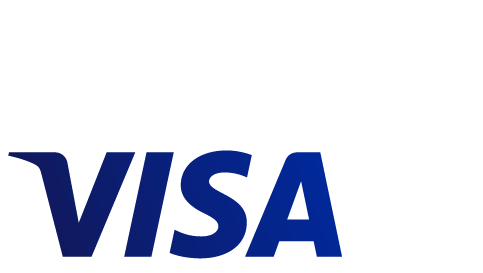 Consumatorii români sunt primii din Europa care beneficiază de plăți în timp real, prin serviciul Visa DirectBucurești, 2 august 2019 - Visa lansează, în premieră europeană, în România, serviciul de plăți instant Visa Direct, prin care clienții își pot primi banii înapoi în timp real atunci când returnează produse sau servicii achiziționate cu cardul online. Primul comerciant din Europa care a implementat serviciul Visa Direct este eMAG, cel mai mare retailer online din România.“De peste 60 de ani, Visa inovează și dezvoltă noi modalități de a plăti în magazine și online. Suntem convinși că noul serviciu va fi primit cu entuziasm de consumatori și comercianți deopotrivă, datorită beneficiilor evidente pe care le oferă. Pentru consumatori este o modalitate sigură și mult mai rapidă de a-și primi banii înapoi, iar pentru comercianți este un avantaj concurențial important și un mod de optimizare a operațiunilor de back-office, demonstrând încă o dată avantajele incontestabile ale plății cu cardul față de numerar”, a declarat Cătălin Crețu, director general pentru România, Croația, Slovenia și Malta în cadrul Visa.În România, aproximativ 80% din bunurile comandate online sunt achitate în numerar la livrare. Plățile online au înregistrat rate de creștere semnificative în România în ultimii ani, peste creșterea comerțului tradițional. De exemplu, plățile online cu carduri Visa în România au crescut cu 48% în 2018.Consumatorii care plătesc online beneficiază, de asemenea, de acces rapid și în deplină siguranță la contul lor bancar oriunde, oricând și fără costuri suplimentare, în timp ce plata în numerar presupune timp suplimentar pentru retragerea banilor de la ATM, iar în unele cazuri și comisioane pentru retragerea banilor din cont.Visa Direct este o platformă de plăți în timp real1 care permite companiilor să beneficieze de rețeaua globală Visa de procesare a plăților pentru a revoluționa tranzacțiile domestice și transfrontaliere între companii şi consumatori. Visa colaborează cu furnizori de servicii de plată, clienți instituții financiare și parteneri strategici pentru a dezvolta servicii pe baza Visa Direct.Visa Direct este una dintre numeroasele facilități bazate pe interfețele de programare a aplicațiilor de plată (API) disponibile pe platforma Visa Developer - o platformă deschisă menită să stimuleze inovația în domeniul plăților și al comerțului. Platforma este concepută pentru a ajuta instituțiile financiare, comercianții și companiile de tehnologie să răspundă cerințelor consumatorilor și comercianților care se bazează din ce în ce mai mult pe dispozitivele conectate pentru a face cumpărături, pentru a plăti și a fi plătiți. Pentru mai multe detalii, vizitați https://developer.visa.com/capabilities/visa_direct.Despre Visa Inc. Visa Inc. (NYSE:V) este lider mondial în domeniul plăților digitale. Misiunea noastră este să conectăm lumea prin intermediul celei mai inovatoare, fiabile și securizate rețele de plată – ajutând consumatorii, companiile și economiile să prospere. Rețeaua noastră globală de procesare a plăților, VisaNet, permite plăți sigure și fiabile, având capacitatea de a procesa peste 65.000 de tranzacţii pe secundă. Focalizarea constantă a companiei pe inovație este un catalizator pentru creșterea rapidă a comerțului electronic de pe orice dispozitiv conectat, pentru oricine, oriunde. Pe măsură ce lumea migrează dinspre formatul analogic către cel digital, Visa îşi utilizează brandul, produsele, oamenii, reţeaua şi dimensiunea pentru a remodela viitorul comerţului. Pentru mai multe informaţii, vizitați About Visa, visa.com/blog şi @VisaNews.